City Park Information for Blood Lead Testing for Children – 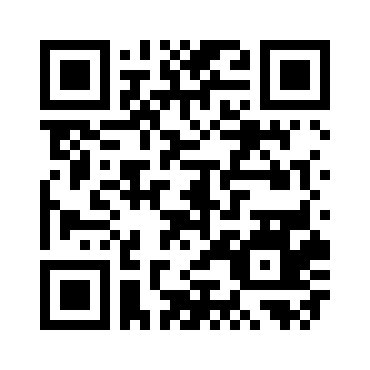 Does your child have a doctor?   If not, call the City Park Health Department's Lead Poisoning Prevention Program at 555-555-5555 to schedule an appointment.  Scan QR code for links to the resources listed below.Web-based and Printed Resources – CD Content ListATSDR. Undated. Blood Lead Levels in Children Fact Sheet. Accessed March 2015: http://www.cdc.gov/nceh/lead/ACCLPP/Lead_Levels_in_Children_Fact_Sheet.pdfBrooklyn College. Undated. Soil Testing Brochure: Information on How to Get Your Soil Tested by Brooklyn College. Prepared by Department of Environmental and Analytical Sciences. Accessed April 2015: http://www.brooklyn.cuny.edu/web/aca_centers_esac/110901_Soil_Brochure.pdf Cornell Waste Management Institute (Cornell). Undated. Contaminants in Soils: An Overview of Key Topics. Powerpoint Presentation. Prepared by Cornell University Department of Crop and Soil Sciences, Cornell Waste Management Institute. Accessed April 2015: http://cwmi.css.cornell.edu/soil_contaminants_overview.pdf Cornell. Undated. Raised Bed Gardening. From Cornell Cooperative Extension, Chemung County. Accessed April 2015: http://www.gardening.cornell.edu/factsheets/vegetables/raisedbeds.pdf Cornell. 2012. Understanding Your Test Results: Metals in Garden Soils and Vegetables. Healthy Soils, Healthy Communities. (http://cwmi.css.cornell.edu/healthysoils.htm) Prepared with partners including: New York State Department of Health, Cornell University Cooperative Extension New York City, and NYC Parks GreenThumb. December. Accessed April 2015: http://cwmi.css.cornell.edu/UnderstandingTestResultsMetalsSoilsVeg.pdf Cornell. 2014. What Gardeners Can Do: 10 Best Practices for Healthy Gardening. Healthy Soils, Healthy Communities. Prepared with partners including: New York State Department of Health, Cornell University Cooperative Extension New York City, and NYC Parks GreenThumb. April. Accessed March 2015: http://cwmi.css.cornell.edu/WhatGardenersCanDoEnglish.pdfU.S. Environmental Protection Agency (EPA). 2009. Backyard Composting: It’s Only Natural. Prepared by EPA Sustainable Landscapes Program. EPA-530-F-026. October.EPA. Undated Web Page: Growing Gardens in Urban Soils. From EPA Clu-In Website: Eco-Tools - Tools for Ecological Land Reuse. Accessed March 2015: http://cluin.org/ecotools/urbangardens.cfm.EPA. 2014. Technical Review Workgroup Recommendations Regarding Gardening and Reducing Exposure to Lead-Contaminated Soils. OSWER 9200.2-142. May. Accessed March 2015: http://www.epa.gov/superfund/lead/products/FINAL%20TRW%20Lead%20Committee%20Gardening%20Recommendations_06%6003%602014.pdfJohns Hopkins University. 2014. Soil Safety Resource Guide for Urban Food Growers. February. Prepared by the Johns Hopkins Center for a Livable Future. February. http://www.jhsph.edu/research/centers-and-institutes/johns-hopkins-center-for-a-livable-future/_pdf/projects/urban-soil-safety/CLF%20Soil%20Safety%20Guide.pdf